Содержание1.	Описание	32.	Термины и определения	33.	Цели и задачи проекта	33.1	Цель проекта	33.2	Организационный объем	33.3	Процессный объем	44.	Пользователи (функциональные роли)	45.	Бизнес-требования	56.	Функциональные требования	126.1.1	Оценка результативности процессов	136.1.2	Отчеты	146.1.3	Справочники	14ОписаниеЦели и задачи проектаЦель проектаОрганизационный объемТаблица 2 Организационный объем проектаОбласть распространения – организационная структураПроцессный объемОбласть применения - процессная модель НЭН. 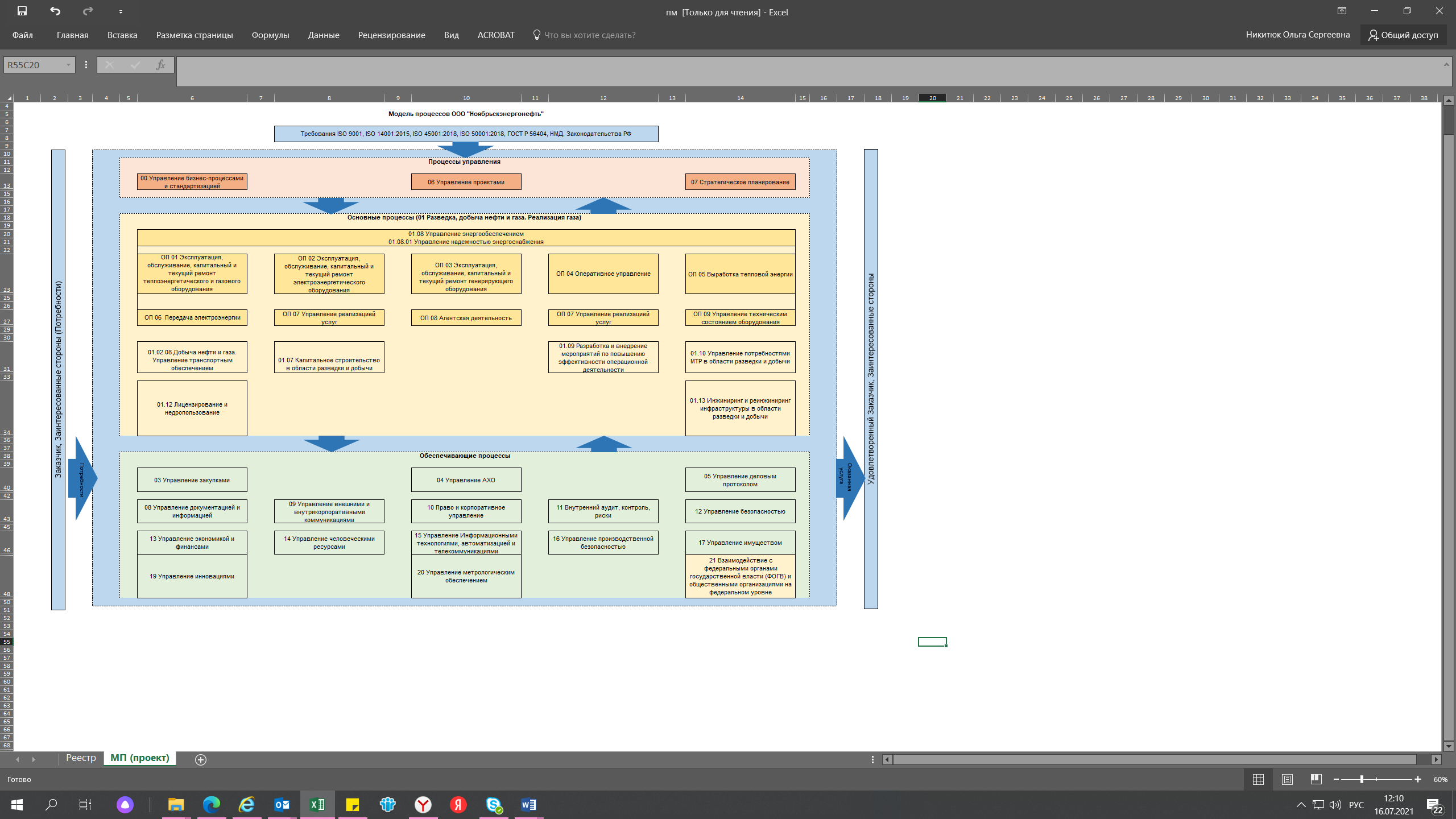 Для каждого процесса определены показатели результативности. От 5 до 30 показателей для подпроцессаПользователи (функциональные роли)В АИС должен быть предусмотрен механизм разделения ролей зарегистрированных пользователей:Высшее руководство Общества – управляющий директор Общества, заместители по направлениямКоординатор – должностное лицо или структурное подразделение Общества, за которым в установленном порядке закреплена ответственность за обеспечение текущей методологической поддержки процесса, консолидации информации, формирование и представление отчетности, координации взаимодействия участников процесса в структурных подразделениях Общества (К);Менеджер процесса - руководитель структурного подразделения Общества, ответственные за достижение целей процесса (МП);Ответственный за процесс/подпроцесс -  должностное лицо, на которое менеджером процесса возложена обязанность актуализации информации о реализации мероприятий по статусам и оценке показателей процессов (ОП);Администратор системы – лицо, осуществляющее методологическую поддержку по работе в АИС (А).Руководство ПрЭО/ПрЭР/ПО – начальник подразделения/главный инженер подразделения, лицо осуществляющее согласование плановых и фактических показателей подразделения (РСП).Ответственные за достижение показателей – работники АУП, структурных подразделений при АУП, ПрЭО/ПрЭР/ПО, которые вносят информацию по показателям в систему (ОДП)Таблица 3 Группы пользователейБизнес-требованияСистема должна быть реализована в виде web-приложения на интранет-сайте Общества и не требовать установки прикладного программного обеспечения на компьютерах пользователей.Ввод информации осуществляется через web-интерфейс. По каждой введенному документу система отображает его текущий статус, на каком этапе согласование находится. Функциональные требованияРисунок 1 проект Интерфейса системы «Главная страница»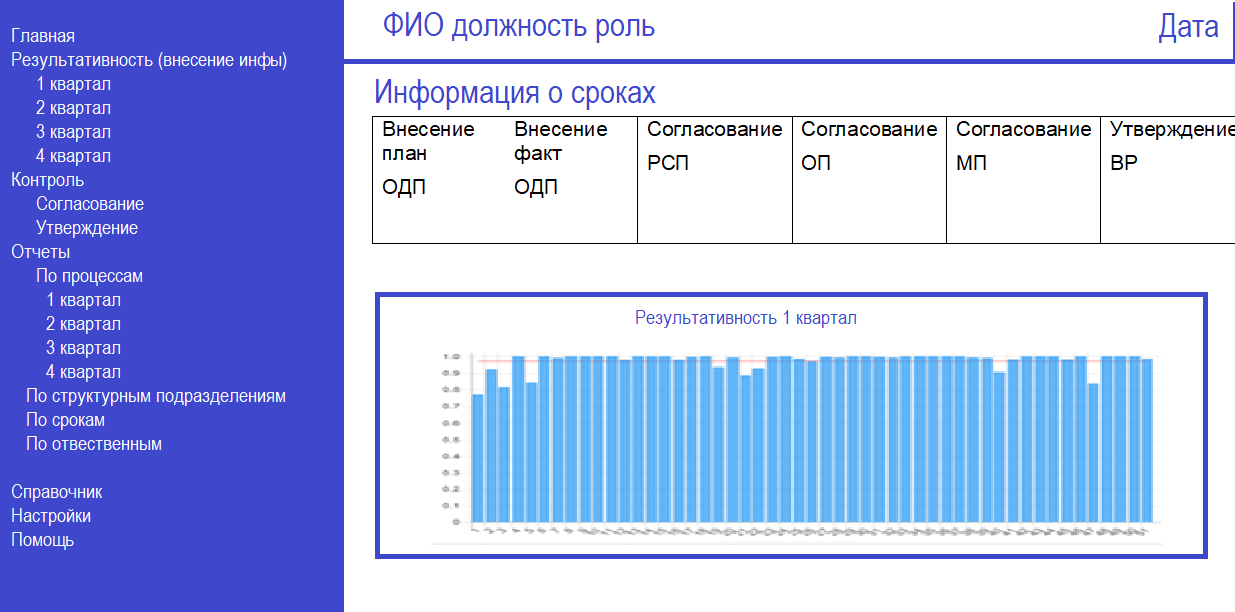 Оценка результативности процессов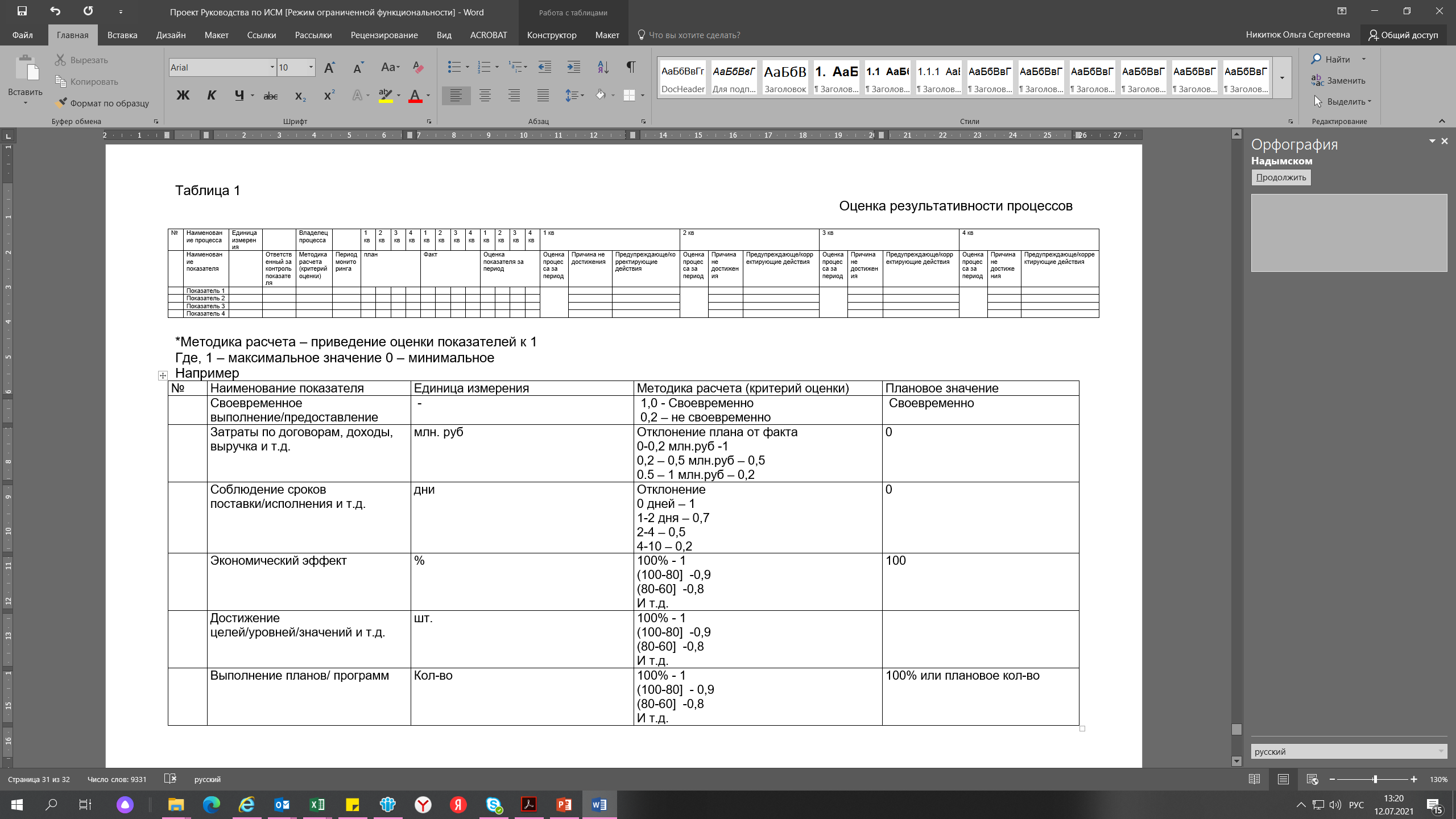 *Кнопки в зависимости от роли:Показатели заполняется и актуализируется ОДП, и далее по иерархии направляются на согласование. Последний этапа – утверждение ВР. Для менеджеров процессов и ОП информация только по их процессу.Для структурных подразделений информация отображается только по их структурному подразделению.Столбцы в таблице можно скрыватьОтчетыФормируются из внесенных пользователями данных СправочникиИнформация по разделам вносится координаторами и администраторами системы, в случае если пользователь не нашел нужную информацию в справочнике, он может обратиться в службу поддержки.Наименование проектаАИС управления показателямиНаименование программыАИСУПОписание проблемы / возможностиЦель проектаНа данный момент в Обществе мониторинг и контроль показателей ведется по разным формам и по разным процессам, показатели не системно доводятся до структурных подразделений. Мониторинг показателей в структурных подразделениях осуществляется без контроля менеджеров процессов.Разработка, опытная и промышленная эксплуатация АИС:сократит время и трудозатраты процесса управления показателями процессов;создаст консолидированною информационную базу показатели с возможностью отслеживания истории управления не достижения плановых значений;создаст условия для идентификации, оценки, анализа и мониторинга показателей с обязательным согласованием информации в соответствии процессной моделью Обществав перспективе будет платформой для оценки результативности структурных подразделений.преимущество подхода состоит в непрерывности управления, которое он обеспечивает на стыке отдельных процессов в рамках системы, а также при их комбинации и взаимодействии.№Подразделение / ДОООО "Ноябрьскэнергонефть"роль/функциявнесение информациисогласованиеодобрениеутверждениеВРОКМРОПАРСПОДП№Название требованияОписание требованияИмпорт показателей процесса по структурным подразделениям и по менеджеру  процесса Возможность импорта реестров  в формате excelАналитикаВозможность просмотра воронки подбора, по любым вакансиям, рекрутерам, источникам, откликам или холодному поиску за любой период.Экспорт аналитики в ExcelВозможность выгрузки аналитических отчётов в Excel.Интеграция с исходящей почтойВозможность отправки электронных писем кандидатам или нанимающим менеджерам прямо из системы, используя предустановленные шаблоны.Интеграция с календаремВозможность создавать прямо из системы записи в календаре Microsoft Outlook.Интеграция со справочникомОДПНаправить на согласованиеРСПРСПСогласовано, направить на согласованиеНаправить на доработкуПричины отклоненияОПОПСогласовано, направить на согласованиеНаправить на доработкуПричины отклоненияМПМПСогласовано, направить на согласованиеНаправить на доработкуПричины отклоненияВРВРУтвержденоНаправить на доработкуПричины отклонения